										ПРОЕКТ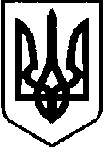 ВУГЛЕДАРСЬКА МІСЬКА РАДАРІШЕННЯ         2017 №7/м. ВугледарПро утворення у виконавчих органах Вугледарської міської ради відділу праціЗ метою  забезпечення контролю за додержанням законодавства про працю та зайнятість населення, своєчасною та в повному обсязі оплатою праці, додержанням мінімальних гарантій в оплаті праці, оформлення трудових відносин, виявлення порушень та недоліків  у цій сфері,  на виконання Постанови Кабінету Міністрів України від 16.05.2017 № 295 «Деякі питання реалізації статті 259 Кодексу законів про працю України та  статті 34 Закону України «Про місцеве самоврядування в Україні», керуючись пунктом 6 частини 1 статті 26, Закону України «Про місцеве самоврядування в Україні», міська радаВИРІШИЛА:1. Утворити  у виконавчих органах Вугледарської міської ради   відділ праці  складом 1 штатна одинця, а саме :  начальник  відділу праці – інспектор,  з 01.09.2017 року.2. Фінансування відділу праці  здійснювати за рахунок коштів виділених на органи місцевого самоврядування.	3. Координацію роботи з виконання даного рішення покласти на керуючого справами виконавчого комітету міської ради Пономаренко І.В.Міський голова	                                             А.Ю. СіличПОЯСНЮВАЛЬНА ЗАПИСКАдо проекту міської ради рішенняПро утворення у виконавчих  органах Вугледарської міської ради відділу праці1.Обгрнтування необхідності прийняття рішення З 16.05.2017 року набрала чинності Постанова Кабінету Міністрів України від 26.04.2017 № 295 «Деякі питання реалізації статті 259 Кодексу законів про працю України та статті 34 Закону України «Про місцеве самоврядування в Україні», якою визначений порядок процедури здійснення державного контролю та нагляду  за додержанням законодавства про працю,.Вищенаведена Постанова передбачає введення до структури виконавчих органів міських ради обласного значення  посаду інспектора праці.Враховуючи те, що місто Вугледар у перспективі буде містом об’єднаної територіальної громади, до якої входитимуть, декілька населених пунктів,  що потягне за собою збільшення обсягів надання послуг населенню та навантаження на  існуючих працівників, доцільно зараз  утворити  у виконавчих органах Вугледарської міської ради відділ праці складом 1 штатна одиниця.2. Правові аспекти1. Закон України «Про місцеве самоврядування в Україні.2. Закон України  «Про службу в органах місцевого самоврядування».3. Постанова Кабінету Міністрів України від 26.04.2017 № 295 «Деякі питання реалізації статті 259 Кодексу законів про працю України та статті 34 Закону України «Про місцеве самоврядування в Україні».3. Фінансово-економічне обґрунтування.Джерело фінансування відділу - за рахунок коштів,  виділених на органи місцевого самоврядування, що не потребує фінансових навантажень.4. Позиція зацікавлених органів.1. Донецька обласна державна адміністрація, Донецька обласна військово-цивільна адміністрація рекомендує виконавчим органам міських рад міст обласного значення керуватися Постанова Кабінету Міністрів України від 26.04.2017 № 295 «Деякі питання реалізації статті 259 Кодексу законів про працю України та статті 34 Закону України «Про місцеве самоврядування в Україні» ( лист від 13.05.2017 року № 06/16я-0787).2. Головне управління держапраці у Донецькій області запрошує на навчання відповідних призначених спеціалістів  (лист № 04.313109 від 19.05.2017 року).5. Прогноз результатів та соціальних наслідків.Прийняття рішення забезпечує здійснення контролю за додержанням законодавства про працю та зайнятість населення, своєчасною та в повному обсязі оплатою праці, додержанням мінімальних гарантів і оплаті праці, оформлення трудових відносин, виявлення порушень та недоліків у цій сфері.Керуючий справами виконавчого комітету 			І.В.Пономаренко